	POSTFORTEGNELSEFIDUSLØB 2022                              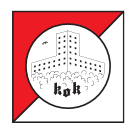 POST	BESKRIVELSE	INFORMATION	               POINTS	  1	Stiknæk	Er indtegnet		  10  2	Udløber	Er indtegnet		  30  3	Sti/vækstgrænse	Er indtegnet		  20  4	Slugt	Er indtegnet		  10  5	Stiknæk	Er indtegnet		  20  6	Træ	Er indtegnet		  20  7	Stiknæk	Er indtegnet		  10  8	Hugningsende	Er indtegnet		  10    9	Hegnshjørne	Er indtegnet		  1010	Træ	Er indtegnet		  2011	Fugleflugtslinje stik syd, lysning	  	  5012	Ikke-eksisterende grøft vest for høj		  50 13	Det er nok ikke en rigtig klippeskrænt…	  	  4014	Udløber vest for populær drink		  	  5015	Shelter				  3016	Lille rende				  4017	Ø				  50	18	Blå rute, SV-hjørne			  	  3019	En sten ved en Mindre vej			  5020	Rod over 2 meter, højest beliggende		  6021	Centrum på kortet, slugt			  4022	Rod over 2 meter, lavest beliggende                                       60                               	23	Anden sten oppefra					  5024	Zeltplatz – eller primitiv teltplads		  5025	Y af asfalt				  6026	O i O			 	  5027	 • i   			 	  50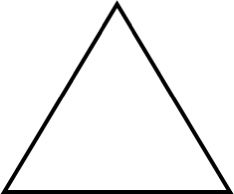 28	MTB-O	Opgives v. post 1		  6029	Slugt oppe	Opgives v. post 2		  7030	Høj	Opgives v. post 3		  5031	Lavning	Opgives v. post 3		  5032	?	Opgives v. post 4		  6033	Bygning	Opgives v. post 5		  80   34	Lavning	Opgives v. post 6                               6035 	Lavning	Opgives v. post 6                               6036          ?                                  	Opgives v. post 7     	                        5037	Lysning	Opgives v. post 8		  5038	Harte 2005	Opgives v. post 9	 	  50 39	Fidusløb 2009	Opgives v. post 10	 	  8040	Fidusløb 2009	Opgives v. post 10		  6041	?	Opgives v. post 32	  		10042	Målpost	Åbner 15 min før løbstid udløber	  50					I alt            1.900 FIdusteam 2022Per Eg Pedersen og Søren Eg Staugaard